　お子様と一緒にご覧ください　　　　　　　　　　　　　　　　　　　　　　　　　　　　　　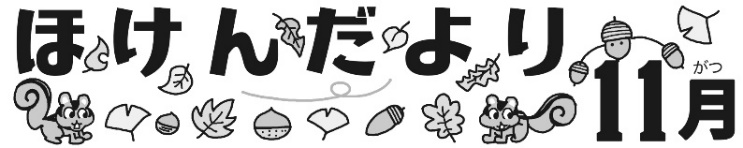 朝、晩冷え込むようになりました。元気に過ごすためには、しっかりと栄養・休養・睡眠をとり、体育の後や登下校後など、こまめに手洗い・うがいをすることが大切です。風邪や感染症に負けない強い体をつくりましょう。10月の衛生検査パーフェクト！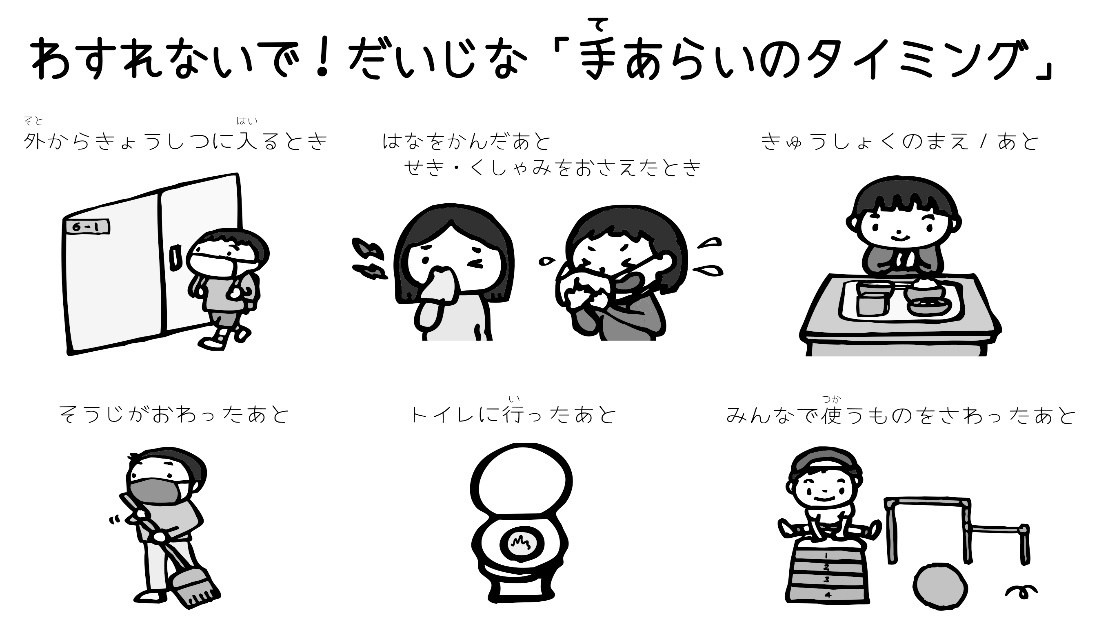 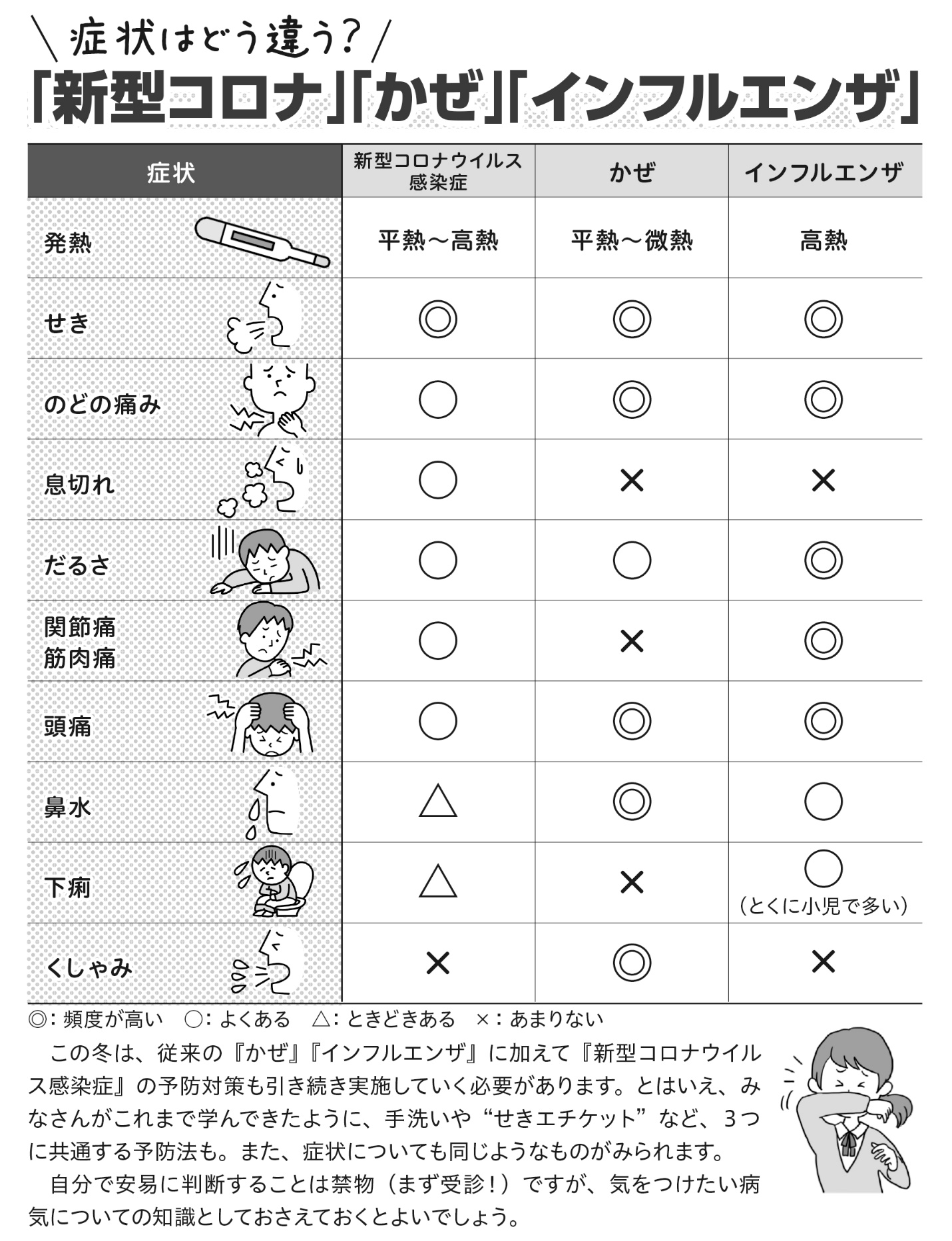 学年人数パーフェクトだった人の紹介パーフェクトだった人の紹介パーフェクトだった人の紹介パーフェクトだった人の紹介パーフェクトだった人の紹介パーフェクトだった人の紹介１年生10榎　ゆうと坂口　こたろう谷口　りお平河　ゆう松尾　りこ１年生10松本えいる松本　りお宮﨑　なな宮﨑　ゆな山下　うた２年生11坂本しずな坂本　星空長谷川彩花樋口ななみ平川　桃果２年生11古川未来翔松尾　ひまり松本　愛華宮崎　紫花宮田　果歩２年生11山田　琉善３年生6坂口　綾美坂本　賢俊鳥越　昴野﨑　希桜日高　萌菜美３年生6松本　龍樹４年生13磯田　聖斗井上　望朱浦川　龍星榎　　莉久小笹　琥太郎４年生13坂本　叶多谷口　優希堤　　莉子日高　蒼介松尾　美玲４年生13宮﨑　文菜宮﨑　樹実宮田麟太郎５年生13榎　優花川口　夏希坂口　輝樹坂本　千優佐藤　琉唯５年生13谷口凌太郎中山いちか松尾　彩生松本友姫那宮崎向日葵５年生13宮﨑　結香森脇　遥人山口　美波６年生19浦川　風雅浦野　蘭々片岡　大河川﨑　思音北村　莉愛６年生19坂口遼汰郎坂本　幸駿坂本　宥久椎野　絢翔清水　風香６年生19谷口那々美西尾　唯音久間　空平河　芹菜松尾　琉生６年生19松本　結羽宮﨑　心汰宮﨑　瑠菜森田　琉希合計72パーフェクト目指してがんばろう！パーフェクト目指してがんばろう！パーフェクト目指してがんばろう！パーフェクト目指してがんばろう！パーフェクト目指してがんばろう！